Мероприятия 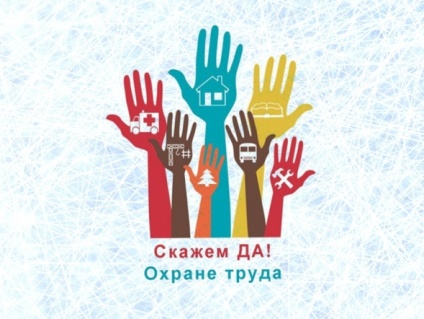 по охране труда в организацииТиповой перечень ежегодно реализуемых работодателем мероприятий по улучшению охраны труда и снижению уровней профессиональных рисков, утвержден приказом Минздравсоцразвития России 1 марта 2012 г. №181н.Мероприятия по охране труда оформляются разделом в коллективном договоре и соглашении по охране труда.К мероприятиям по охране труда в организации относятся:Проведение в установленном порядке работ по проведению специальной оценки условий труда, оценке уровней профессиональных рисков.Реализация мероприятий по улучшению условий труда, в том числе разработанных по результатам специальной оценки рабочих мест по условиям труда, и оценки уровней профессиональных рисков.Внедрение систем автоматического и дистанционного управления и регулирования производственным оборудованием, технологическими процессами, подъемными и транспортными устройствами.Приобретение и монтаж средств сигнализации о нарушении нормального функционирования производственного оборудования, средств аварийной остановки, а также устройств, позволяющих исключить возникновение опасных ситуаций при полном или частичном прекращении энергоснабжения и последующем его восстановлении.Устройство ограждений элементов производственного оборудования от воздействия движущихся частей, а также разлетающихся предметов, включая наличие фиксаторов, блокировок, герметизирующих и других элементов.Устройство новых и (или) модернизация имеющихся средств коллективной защиты работников от воздействия опасных и вредных производственных факторов.Нанесение на производственное оборудование, органы управления и контроля, элементы конструкций, коммуникаций и на другие объекты сигнальных цветов и знаков безопасности.Внедрение систем автоматического контроля уровней опасных и вредных производственных факторов на рабочих местах.Внедрение и (или) модернизация технических устройств, обеспечивающих защиту работников от поражения электрическим током.Установка предохранительных, защитных и сигнализирующих устройств (приспособлений) в целях обеспечения безопасной эксплуатации и аварийной защиты паровых, водяных, газовых, кислотных, щелочных, расплавных и других производственных коммуникаций, оборудования и сооружений.Механизация и автоматизация технологических операций (процессов), связанных с хранением, перемещением (транспортированием), заполнением и опорожнением передвижных и стационарных резервуаров (сосудов) с ядовитыми, агрессивными, легковоспламеняющимися и горючими жидкостями, используемыми в производстве.Механизация работ при складировании и транспортировании сырья, оптовой продукции и отходов производства.Механизация уборки производственных помещений, своевременное удаление и обезвреживание отходов производства, являющихся источниками опасных и вредных производственных факторов, очистки воздуховодов и вентиляционных установок, осветительной арматуры, окон, фрамуг, световых фонарей.Модернизация оборудования, а также технологических процессов на рабочих местах с целью снижения до допустимых уровней содержания вредных веществ в воздухе рабочей зоны, механических колебаний (шум, вибрация, ультразвук, инфразвук) и излучений (ионизирующего, ультрафиолетового, электромагнитного, лазерного).Устройство новых и реконструкция имеющихся отопительных и вентиляционных систем в производственных и бытовых помещениях, тепловых и воздушных завес, аспирационных и пылегазоулавливающих установок, установок кондиционирования воздуха с целью обеспечения нормального теплового режима и микроклимата, чистоты воздушной среды в рабочей и обслуживаемых зонах помещений.Приведение уровней естественного и искусственного освещения на рабочих местах, в бытовых помещениях, местах прохода работников в соответствии с действующими нормами.Устройство новых и (или) реконструкция имеющихся мест организованного отдыха, помещений и комнат релаксации, психологической разгрузки, мест обогрева работников, а также укрытий от солнечных лучей и атмосферных осадков при работах на открытом воздухе; расширение, реконструкция и оснащение санитарно-бытовых помещений.Приобретение и монтаж установок (автоматов) для обеспечения работников питьевой водой.Обеспечение в установленном порядке работников, занятых на работах с вредными или опасными условиями труда, а также на работах, производимых в особых температурных и климатических условиях или связанных с загрязнением, специальной одеждой, специальной обувью и другими средствами индивидуальной защиты, смывающими и обезвреживающими средствами.Обеспечение хранения средств индивидуальной защиты, а также ухода за ними (своевременная химчистка, стирка, дегазация, дезактивация, дезинфекция, обезвреживание, обеспыливание, сушка), проведение ремонта и замена средств индивидуальной защиты.Приобретение стендов, тренажеров, наглядных материалов, научно-технической литературы для проведения инструктажей по охране труда, обучения безопасным приемам и методам выполнения работ, оснащение кабинетов (учебных классов) по охране труда компьютерами, теле-, видео-, аудиоаппаратурой, лицензионными обучающими и тестирующими программами, проведение выставок, конкурсов и смотров по охране труда.Организация в установленном порядке обучения, инструктажа, проверки знаний по охране труда работников.Организация обучения работников оказанию первой помощи пострадавшим на производстве.Обучение лиц, ответственных за эксплуатацию опасных производственных объектов.Проведение в установленном порядке обязательных предварительных и периодических медицинских осмотров (обследований).Оборудование по установленным нормам помещения для оказания медицинской помощи и (или) создание санитарных постов с аптечками, укомплектованными набором лекарственных средств и препаратами для оказания первой помощи.Устройство тротуаров, переходов, тоннелей, галерей на территории организации в целях обеспечения безопасности работников.Организация и проведение производственного контроля в порядке, установленном действующим законодательством.Издание (тиражирование) инструкций по охране труда.Перепланировка размещения производственного оборудования, организация рабочих мест с целью обеспечения безопасности работников.Проектирование и обустройство учебно-тренировочных полигонов для отработки работниками практических навыков безопасного производства работ, в том числе на опасных производственных объектах.Реализация мероприятий, направленных на развитие физической культуры и спорта в трудовых коллективах, в том числе:компенсация работникам оплаты занятий спортом в клубах и секциях;организация и проведение физкультурных и спортивных мероприятий, в том числе мероприятий по внедрению Всероссийского физкультурно-спортивного комплекса «Готов к труду и обороне» (ГТО), включая оплату труда методистов и тренеров, привлекаемых к выполнению указанных мероприятий;организация и проведение физкультурно-оздоровительных мероприятий (производственной гимнастики, лечебной физической культуры с работниками, которым по рекомендации лечащего врача и на основании результатов медицинских осмотров показаны занятия лечебной физкультурой), включая оплату труда методистов, тренеров, врачей-специалистов, привлекаемых к выполнению указанных мероприятий;приобретение, содержание и обновление спортивного инвентаря;устройство новых и (или) реконструкция имеющихся помещений и площадок для занятий спортом;создание и развитие физкультурно-спортивных клубов, организованных в целях массового привлечения граждан к занятиям физической культурой и спортом по месту работы.По усмотрению работодателей, профессиональных союзов и иных уполномоченных работниками представительных органов в мероприятия по охране труда могут включаться и другие работы, направленные на оздоровление работников и улучшение условий их труда.Для непроизводственных отраслей (торговля, организации культуры, государственные учреждения и др.), а также для процессов, связанных с обслуживанием, эксплуатацией, ремонтом, монтажом, установкой и сооружением электроустановок, теле- радио- предприятий и предприятий связи, процессов транспортирования, хранения и перевозки, содержание мероприятий по охране труда может отличаться от указанных.Горячая линия по вопросам охраны труда:(3852) 66-50-42(3852) 66-50-40Электронная почта:trudohr@depalt.alt.ru